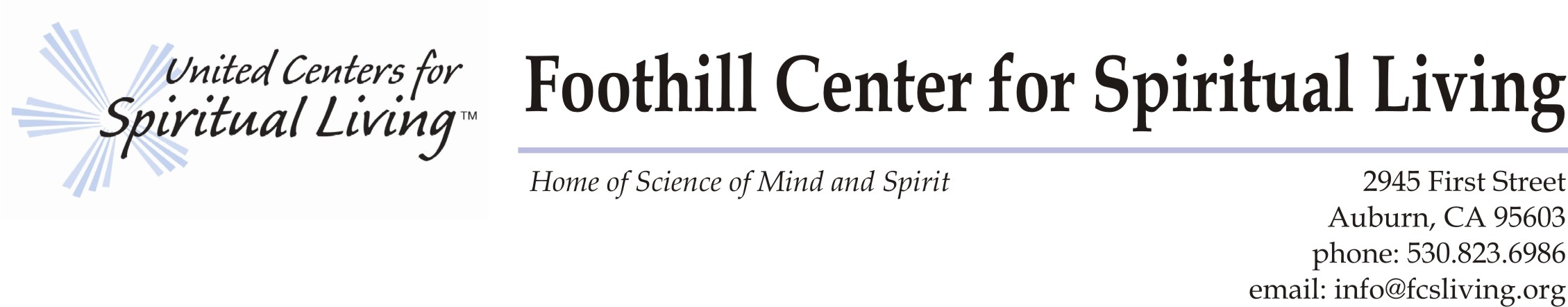 FCSL / PRESENTER AGREEMENTFCSL EVENT PROPOSALMeeting Date of proposal to BOT:  Proposal Sponsor:     Phone:     Email:     Requested date of approval:    Title of proposed event & principal presenter or performer(s):Event location, date(s) proposed & time(s) & duration of each session:   Brief description of event:    Dates and major milestones leading to the event:Financial Estimates and Terms:Estimated Income - proposed charge per attendee; estimated number of attendees and basis for estimate (i.e., prior avg. attendance); number of persons to be "comped” (maximum seating capacity 165)Estimate of all Compensation and Costs - fees paid to the Presenter/Performer(s) as shared  or specific amount(s) including travel, lodging, meals, and incidental costs; promotional and other expenses:Additional terms, incl. oversight of volunteers by FCSL, responsibility for ticket sales, advertising, etc.Payment(s) Terms & Conditions - including timing of payment(s) by check:Hold Harmless Agreement and W-9(s) - the following Agreement has been reviewed in writing and agreed to be signed by the Presenter and Presenter's Participants as part of the FCSL's Presenter's Agreement.It is hereby agreed by the undersigned that Foothill Center for Spiritual Living (“FCSL”) is sponsoring the Event on behalf of the  Presenter (designated below) and Presenter’s participants. In consideration of FCSL accommodating Presenter and its participants, Presenter, on behalf of itself and its participants, hereby agrees to hold harmless and defend FCSL and Placer County Facilities Services and their officers, directors, agents, employees and contractors from and against any and all claims or causes of action arising from its use of the facilities. As a condition to the use of the facilities, Presenter agrees to obtain the prior written hold harmless agreement similar in form from all of its participants and to provide copies to FCSL.Presenter/Participant:_______________________________________  Presenter and paid Participants agree to submit W-9s with this Agreement if not already on file at FCSL.Preliminary list of project team volunteers and respective assignments if applicable:Event Coordinators:  _______________________________________________________________________________________________________________________________________________________Proposed PR/marketing for this event  - check all that you consider appropriate:  Online calendars & listing  Radio PSAs		  Newspaper Press Releases  Chamber of Commerce  Local TV		  Electronic Mailings/eBlast	  Postcard Mailing	  Published Articles  Newspaper Interviews  Radio Interviews		   Performer/Presenters Website   FCSL Website	  Online Marketing Services  Poster, Handbill distribution   Other (describe below)Board Action on   _________________________________				Date    Approved as submitted    Approved with the following changes as described below:               Requested more information to be submitted on _____________________ :                  Not approved as submitted because:AGREED AND ACCEPTED BY:______________________________        ___________________________________     	___________FCSL        Print name                          	   FCSL Board Secretary Signature		Date  _____________________________         ___________________________________     ___________ FCSL        Print name                          	   FCSL Board Treasurer Signature		Date 